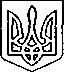 Щасливцевська  сільська  радаВиконавчий  комітетРІШЕННЯ29.10.2020 р.			            № 162Про можливість розміщенняоб’єктів для провадження підприємницької діяльностіРозглянувши заяву ФОП *** щодо можливості розміщення атракціону та надані документи, керуючись ст. 28, п.4 Закону України «Про регулювання містобудівної діяльності», ст.30, 31 Закону України «Про місцеве самоврядування в Україні», ВИРІШИВ: 1. Погодити розміщення атракціону «Колесо огляду «М» ФОП *** на земельній ділянці по вул. Набережна, *** в селі Щасливцеве Генічеського району Херсонської області.2. Заявнику: - під час встановлення та експлуатації вищезазначеного атракціону дотримуватись Правил будови і безпечної експлуатації атракціонної техніки затверджених наказом Міністерства України з питань надзвичайних ситуацій та у справах захисту населення від наслідків Чорнобильської катастрофи 01.03.2006 року за №1103. Контроль за виконанням рішення покласти на в. о. начальника відділу містобудування та архітектури – головного архітектора виконавчого комітету Щасливцевської сільської ради Борідко М.В.Сільський голова							Віктор ПЛОХУШКО